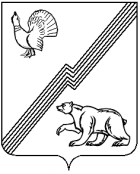 АДМИНИСТРАЦИЯ ГОРОДА ЮГОРСКАХанты-Мансийского автономного округа - ЮгрыПОСТАНОВЛЕНИЕот 28 декабря 2022 года 							      № 2754-п
О внесении изменений в постановление администрации города Югорска от 30.10.2018№ 3001 «О муниципальной программегорода Югорска «Культурное пространство»В соответствии с решением Думы города Югорска от 20.12.2022 № 127 «О внесении изменений в решение Думы города Югорска от 21.12.2021                   № 100 «О бюджете города Югорска на 2022 год и на плановый период 2023               и 2024 годов», постановлением администрации города Югорска от 03.11.2021                     № 2096-п «О порядке принятия решения о разработке муниципальных программ города Югорска, их формирования, утверждения и реализации»:1. Внести в приложение к постановлению администрации города Югорска от 30.10.2018 № 3001 «О муниципальной программе города Югорска «Культурное пространство» (с изменениями от 29.04.2019 № 890,  от 10.10.2019 № 2193, от 06.11.2019 № 2398, от 23.12.2019 № 2754,                          от 24.12.2019 № 2776, от 28.09.2020 № 1380, от 21.12.2020 № 1904,                         от 22.12.2020 № 1928, от 26.04.2021 № 590-п, от 21.05.2021 № 842-п,                     от 24.09.2021 № 1788-п, от 15.11.2021 № 2163-п, от 20.12.2021 № 2439-п,                 от 03.03.2022 № 381-п, от 10.08.2022 № 1714-п, от 11.11.2022 № 2367-п,                    от 14.11.2022 № 2393-п, от 05.12.2022 № 2559-п, от 05.12.2022 № 2570-п) следующие изменения:1.1. Строку «Параметры финансового обеспечения муниципальной программы» паспорта муниципальной программы изложить в следующей редакции:   «».1.2. Таблицу 2 изложить в новой редакции (приложение).2. Опубликовать постановление в официальном печатном издании города Югорска, разместить на официальном сайте органов местного самоуправления города Югорска и в государственной автоматизированной системе «Управление».3. Настоящее постановление вступает в силу после его официального опубликования.4. Контроль за выполнением постановления возложить на заместителя главы города Югорска Л.И. Носкову.Исполняющий обязанностиглавы города Югорска                            	                                       Д.А. Крылов Приложениек постановлениюадминистрации города Югорскаот 28 декабря 2022 года № 2754-пТаблица 2Распределение финансовых ресурсов муниципальной программы (по годам)Параметры финансового обеспечения муниципальной программыОбщий объем финансирования муниципальной программы составляет                3 385 811,2 тыс. рублей, в том числе в:2019 году  – 266 062,3 тыс. рублей;2020 году – 270 974,7 тыс. рублей;2021 году – 297 489,9 тыс. рублей;2022 году – 323 766,7 тыс. рублей;2023 году – 279 422,4 тыс. рублей;2024 году – 278 319,2 тыс. рублей;2025 году – 278 337,7 тыс. рублей;2026 - 2030 годах – 1 391 438,3 тыс. рублейНомер строкиНомер структурного элемента (основного мероприятия)Структурные элементы (основные мероприятия) муниципальной программы (их связь с целевыми показателями муниципальной программы)Ответственный исполнитель/соисполнитель (наименование органа или структурного подразделения, учреждения)Источники финансированияФинансовые затраты на реализацию (тыс. рублей)Финансовые затраты на реализацию (тыс. рублей)Финансовые затраты на реализацию (тыс. рублей)Финансовые затраты на реализацию (тыс. рублей)Финансовые затраты на реализацию (тыс. рублей)Финансовые затраты на реализацию (тыс. рублей)Финансовые затраты на реализацию (тыс. рублей)Финансовые затраты на реализацию (тыс. рублей)Финансовые затраты на реализацию (тыс. рублей)Номер строкиНомер структурного элемента (основного мероприятия)Структурные элементы (основные мероприятия) муниципальной программы (их связь с целевыми показателями муниципальной программы)Ответственный исполнитель/соисполнитель (наименование органа или структурного подразделения, учреждения)Источники финансированиявсегов том числе по годам:в том числе по годам:в том числе по годам:в том числе по годам:в том числе по годам:в том числе по годам:в том числе по годам:в том числе по годам:Номер строкиНомер структурного элемента (основного мероприятия)Структурные элементы (основные мероприятия) муниципальной программы (их связь с целевыми показателями муниципальной программы)Ответственный исполнитель/соисполнитель (наименование органа или структурного подразделения, учреждения)Источники финансированиявсего20192020202120222023202420252026-2030А123456789101112131Подпрограмма 1 «Модернизация и развитие учреждений и организаций культуры»Подпрограмма 1 «Модернизация и развитие учреждений и организаций культуры»Подпрограмма 1 «Модернизация и развитие учреждений и организаций культуры»Подпрограмма 1 «Модернизация и развитие учреждений и организаций культуры»Подпрограмма 1 «Модернизация и развитие учреждений и организаций культуры»Подпрограмма 1 «Модернизация и развитие учреждений и организаций культуры»Подпрограмма 1 «Модернизация и развитие учреждений и организаций культуры»Подпрограмма 1 «Модернизация и развитие учреждений и организаций культуры»Подпрограмма 1 «Модернизация и развитие учреждений и организаций культуры»Подпрограмма 1 «Модернизация и развитие учреждений и организаций культуры»Подпрограмма 1 «Модернизация и развитие учреждений и организаций культуры»Подпрограмма 1 «Модернизация и развитие учреждений и организаций культуры»Подпрограмма 1 «Модернизация и развитие учреждений и организаций культуры»21.1Развитие библиотечного дела (1)Управление культуры администрации города Югорскавсего403 502,731 436,932 031,434 104,936 865,834 050,334 048,233 494,2167 471,031.1Развитие библиотечного дела (1)Управление культуры администрации города Югорскафедеральный бюджет269,914,90,043,270,670,670,60,00,041.1Развитие библиотечного дела (1)Управление культуры администрации города Югорскабюджет автономного округа2 405,1405,7342,1425,6408,1412,7410,90,00,051.1Развитие библиотечного дела (1)Управление культуры администрации города Югорскаместный бюджет394 309,030 191,031 229,032 556,635 433,533 167,033 166,733 094,2165 471,061.1Развитие библиотечного дела (1)Управление культуры администрации города Югорскаиные источники финансирования6 518,7825,3460,31 079,5953,6400,0400,0400,02 000,071.2Развитие музейного дела (1)Управление культуры администрации города Югорскавсего268 368,221 051,221 363,621 768,025 360,622 137,522 137,522 425,0112 124,881.2Развитие музейного дела (1)Управление культуры администрации города Югорскафедеральный бюджет0,00,00,00,00,00,00,00,00,091.2Развитие музейного дела (1)Управление культуры администрации города Югорскабюджет автономного округа0,00,00,00,00,00,00,00,00,0101.2Развитие музейного дела (1)Управление культуры администрации города Югорскаместный бюджет255 955,519 901,220 306,221 050,224 498,121 275,021 275,021 275,0106 374,8111.2Развитие музейного дела (1)Управление культуры администрации города Югорскаиные источники финансирования12 412,71 150,01 057,4717,8862,5862,5862,51 150,05 750,0121.3Укрепление материально-технической базы, модернизация, капитальный ремонт и ремонт учреждений в сфере культуры (1)Управление культуры администрации города Югорскавсего18 113,42 679,14 240,94 890,56 302,90,00,00,00,0131.3Укрепление материально-технической базы, модернизация, капитальный ремонт и ремонт учреждений в сфере культуры (1)Управление культуры администрации города Югорскафедеральный бюджет0,00,00,00,00,00,00,00,00,0141.3Укрепление материально-технической базы, модернизация, капитальный ремонт и ремонт учреждений в сфере культуры (1)Управление культуры администрации города Югорскабюджет автономного округа2 865,81 446,2520,0349,6550,00,00,00,00,0151.3Укрепление материально-технической базы, модернизация, капитальный ремонт и ремонт учреждений в сфере культуры (1)Управление культуры администрации города Югорскаместный бюджет15 247,61 232,93 720,94 540,95 752,90,00,00,00,0161.3Укрепление материально-технической базы, модернизация, капитальный ремонт и ремонт учреждений в сфере культуры (1)Управление культуры администрации города Югорскаиные источники финансирования0,00,00,00,00,00,00,00,00,0171.3Укрепление материально-технической базы, модернизация, капитальный ремонт и ремонт учреждений в сфере культуры (1)Департамент жилищно-коммунального и строительного комплекса администрации города Югорскавсего10 278,04 871,31 000,04 406,70,00,00,00,00,0181.3Укрепление материально-технической базы, модернизация, капитальный ремонт и ремонт учреждений в сфере культуры (1)Департамент жилищно-коммунального и строительного комплекса администрации города Югорскафедеральный бюджет0,00,00,00,00,00,00,00,00,0191.3Укрепление материально-технической базы, модернизация, капитальный ремонт и ремонт учреждений в сфере культуры (1)Департамент жилищно-коммунального и строительного комплекса администрации города Югорскабюджет автономного округа0,00,00,00,00,00,00,00,00,0201.3Укрепление материально-технической базы, модернизация, капитальный ремонт и ремонт учреждений в сфере культуры (1)Департамент жилищно-коммунального и строительного комплекса администрации города Югорскаместный бюджет10 278,04 871,31 000,04 406,70,00,00,00,00,0211.3Укрепление материально-технической базы, модернизация, капитальный ремонт и ремонт учреждений в сфере культуры (1)Департамент жилищно-коммунального и строительного комплекса администрации города Югорскаиные источники финансирования0,00,00,00,00,00,00,00,00,0221.4Участие в реализации регионального проекта «Культурная среда» (1,5)Управление культуры администрации города Югорскавсего29 905,90,010 000,018 804,80,01 101,10,00,00,0231.4Участие в реализации регионального проекта «Культурная среда» (1,5)Управление культуры администрации города Югорскафедеральный бюджет17 657,90,010 000,07 187,20,0470,70,00,00,0241.4Участие в реализации регионального проекта «Культурная среда» (1,5)Управление культуры администрации города Югорскабюджет автономного округа11 816,80,00,011 241,50,0575,30,00,00,0251.4Участие в реализации регионального проекта «Культурная среда» (1,5)Управление культуры администрации города Югорскаместный бюджет431,20,00,0376,10,055,10,00,00,0261.4Участие в реализации регионального проекта «Культурная среда» (1,5)Управление культуры администрации города Югорскаиные источники финансирования0,00,00,00,00,00,00,00,00,0271.5Участие в реализации регионального проекта «Цифровая культура» (1,5)Управление культуры администрации города Югорскавсего5 700,00,00,00,05 700,00,00,00,00,0281.5Участие в реализации регионального проекта «Цифровая культура» (1,5)Управление культуры администрации города Югорскафедеральный бюджет5 700,00,00,00,05 700,00,00,00,00,0291.5Участие в реализации регионального проекта «Цифровая культура» (1,5)Управление культуры администрации города Югорскабюджет автономного округа0,00,00,00,00,00,00,00,00,0301.5Участие в реализации регионального проекта «Цифровая культура» (1,5)Управление культуры администрации города Югорскаместный бюджет0,00,00,00,00,00,00,00,00,0311.5Участие в реализации регионального проекта «Цифровая культура» (1,5)Управление культуры администрации города Югорскаиные источники финансирования0,00,00,00,00,00,00,00,00,032Итого по подпрограмме 1:всего735 868,260 038,568 635,983 974,974 229,357 288,956 185,755 919,2279 595,833Итого по подпрограмме 1:федеральный бюджет23 627,814,910 000,07 230,45 770,6541,370,60,00,034Итого по подпрограмме 1:бюджет автономного округа17 087,71 851,9862,112 016,7958,1988,0410,90,00,035Итого по подпрограмме 1:местный бюджет676 221,356 196,456 256,162 930,565 684,554 497,154 441,754 369,2271 845,836Итого по подпрограмме 1:иные источники финансирования18 931,41 975,31 517,71 797,31 816,11 262,51 262,51 550,07 750,037Подпрограмма 2 «Поддержка творческих инициатив, способствующих самореализации населения»Подпрограмма 2 «Поддержка творческих инициатив, способствующих самореализации населения»Подпрограмма 2 «Поддержка творческих инициатив, способствующих самореализации населения»Подпрограмма 2 «Поддержка творческих инициатив, способствующих самореализации населения»Подпрограмма 2 «Поддержка творческих инициатив, способствующих самореализации населения»Подпрограмма 2 «Поддержка творческих инициатив, способствующих самореализации населения»Подпрограмма 2 «Поддержка творческих инициатив, способствующих самореализации населения»Подпрограмма 2 «Поддержка творческих инициатив, способствующих самореализации населения»Подпрограмма 2 «Поддержка творческих инициатив, способствующих самореализации населения»Подпрограмма 2 «Поддержка творческих инициатив, способствующих самореализации населения»Подпрограмма 2 «Поддержка творческих инициатив, способствующих самореализации населения»Подпрограмма 2 «Поддержка творческих инициатив, способствующих самореализации населения»Подпрограмма 2 «Поддержка творческих инициатив, способствующих самореализации населения»382.1Поддержка одаренных детей и молодежи, развитие художественного образования (1,4)Управление культуры администрации города Югорскавсего1 138 137,889 114,591 475,591 920,9101 565,395 132,795 132,795 632,7478 163,5392.1Поддержка одаренных детей и молодежи, развитие художественного образования (1,4)Управление культуры администрации города Югорскафедеральный бюджет0,00,00,00,00,00,00,00,00,0402.1Поддержка одаренных детей и молодежи, развитие художественного образования (1,4)Управление культуры администрации города Югорскабюджет автономного округа0,00,00,00,00,00,00,00,00,0412.1Поддержка одаренных детей и молодежи, развитие художественного образования (1,4)Управление культуры администрации города Югорскаместный бюджет1 046 668,181 514,583 575,684 025,093 193,088 045,088 045,088 045,0440 225,0422.1Поддержка одаренных детей и молодежи, развитие художественного образования (1,4)Управление культуры администрации города Югорскаиные источники финансирования91 469,77 600,07 899,97 895,98 372,37 087,77 087,77 587,737 938,5432.2Реализация муниципального проекта «Музейно-туристический комплекс «Ворота в Югру» (1)Управление культуры администрации города Югорскавсего20 539,7100,01 000,02 000,01 439,72 000,02 000,02 000,010 000,0442.2Реализация муниципального проекта «Музейно-туристический комплекс «Ворота в Югру» (1)Управление культуры администрации города Югорскафедеральный бюджет0,00,00,00,00,00,00,00,00,0452.2Реализация муниципального проекта «Музейно-туристический комплекс «Ворота в Югру» (1)Управление культуры администрации города Югорскабюджет автономного округа0,00,00,00,00,00,00,00,00,0462.2Реализация муниципального проекта «Музейно-туристический комплекс «Ворота в Югру» (1)Управление культуры администрации города Югорскаместный бюджет20 539,7100,01 000,02 000,01 439,72 000,02 000,02 000,010 000,0472.2Реализация муниципального проекта «Музейно-туристический комплекс «Ворота в Югру» (1)Управление культуры администрации города Югорскаиные источники финансирования0,00,00,00,00,00,00,00,00,0482.2Реализация муниципального проекта «Музейно-туристический комплекс «Ворота в Югру» (1)Департамент жилищно-коммунального и строительного комплекса администрации города Югорскавсего2 560,30,00,00,02 560,30,00,00,00,0492.2Реализация муниципального проекта «Музейно-туристический комплекс «Ворота в Югру» (1)Департамент жилищно-коммунального и строительного комплекса администрации города Югорскафедеральный бюджет0,00,00,00,00,00,00,00,00,0502.2Реализация муниципального проекта «Музейно-туристический комплекс «Ворота в Югру» (1)Департамент жилищно-коммунального и строительного комплекса администрации города Югорскабюджет автономного округа0,00,00,00,00,00,00,00,00,0512.2Реализация муниципального проекта «Музейно-туристический комплекс «Ворота в Югру» (1)Департамент жилищно-коммунального и строительного комплекса администрации города Югорскаместный бюджет2 560,30,00,00,02 560,30,00,00,00,0522.2Реализация муниципального проекта «Музейно-туристический комплекс «Ворота в Югру» (1)Департамент жилищно-коммунального и строительного комплекса администрации города Югорскаиные источники финансирования0,00,00,00,00,00,00,00,00,0532.3Стимулирование культурного разнообразия в городе Югорске (1,2,3)Управление культуры администрации города Югорскавсего1 355 567,9106 227,199 945,1108 923,0132 576,3113 700,8113 700,8113 415,8567 079,0542.3Стимулирование культурного разнообразия в городе Югорске (1,2,3)Управление культуры администрации города Югорскафедеральный бюджет0,00,00,00,00,00,00,00,00,0552.3Стимулирование культурного разнообразия в городе Югорске (1,2,3)Управление культуры администрации города Югорскабюджет автономного округа705,0367,950,00,0287,10,00,00,00,0562.3Стимулирование культурного разнообразия в городе Югорске (1,2,3)Управление культуры администрации города Югорскаместный бюджет1 224 109,194 359,295 432,1100 478,7115 712,7105 040,8105 040,8101 340,8506 704,0572.3Стимулирование культурного разнообразия в городе Югорске (1,2,3)Управление культуры администрации города Югорскаиные источники финансирования130 753,811 500,04 463,08 444,316 576,58 660,08 660,012 075,060 375,0582.3Стимулирование культурного разнообразия в городе Югорске (1,2,3)Управление бухгалтерского учета и отчетности администрации города Югорскавсего64,634,60,00,00,00,00,00,030,0592.3Стимулирование культурного разнообразия в городе Югорске (1,2,3)Управление бухгалтерского учета и отчетности администрации города Югорскафедеральный бюджет0,00,00,00,00,00,00,00,00,0602.3Стимулирование культурного разнообразия в городе Югорске (1,2,3)Управление бухгалтерского учета и отчетности администрации города Югорскабюджет автономного округа0,00,00,00,00,00,00,00,00,0612.3Стимулирование культурного разнообразия в городе Югорске (1,2,3)Управление бухгалтерского учета и отчетности администрации города Югорскаместный бюджет64,634,60,00,00,00,00,00,030,0622.3Стимулирование культурного разнообразия в городе Югорске (1,2,3)Управление бухгалтерского учета и отчетности администрации города Югорскаиные источники финансирования0,00,00,00,00,00,00,00,00,0632.3Стимулирование культурного разнообразия в городе Югорске (1,2,3)Департамент муниципальной собственности и градостроительства администрации города Югорскавсего8 400,0600,0300,0700,0400,0800,0800,0800,04 000,0642.3Стимулирование культурного разнообразия в городе Югорске (1,2,3)Департамент муниципальной собственности и градостроительства администрации города Югорскафедеральный бюджет0,00,00,00,00,00,00,00,00,0652.3Стимулирование культурного разнообразия в городе Югорске (1,2,3)Департамент муниципальной собственности и градостроительства администрации города Югорскабюджет автономного округа0,00,00,00,00,00,00,00,00,0662.3Стимулирование культурного разнообразия в городе Югорске (1,2,3)Департамент муниципальной собственности и градостроительства администрации города Югорскаместный бюджет8 400,0600,0300,0700,0400,0800,0800,0800,04 000,0672.3Стимулирование культурного разнообразия в городе Югорске (1,2,3)Департамент муниципальной собственности и градостроительства администрации города Югорскаиные источники финансирования0,00,00,00,00,00,00,00,00,0682.4Участие в реализации регионального проекта «Творческие люди» (1)Управление культуры администрации города Югорскавсего0,00,00,00,00,00,00,00,00,0692.4Участие в реализации регионального проекта «Творческие люди» (1)Управление культуры администрации города Югорскафедеральный бюджет0,00,00,00,00,00,00,00,00,0702.4Участие в реализации регионального проекта «Творческие люди» (1)Управление культуры администрации города Югорскабюджет автономного округа0,00,00,00,00,00,00,00,00,0712.4Участие в реализации регионального проекта «Творческие люди» (1)Управление культуры администрации города Югорскаместный бюджет0,00,00,00,00,00,00,00,00,0722.4Участие в реализации регионального проекта «Творческие люди» (1)Управление культуры администрации города Югорскаиные источники финансирования0,00,00,00,00,00,00,00,00,073Итого по подпрограмме 2:всего2 525 270,4196 076,2192 720,6203 543,9238 541,7211 633,5211 633,5211 848,51 059 272,574Итого по подпрограмме 2:федеральный бюджет0,00,00,00,00,00,00,00,00,075Итого по подпрограмме 2:бюджет автономного округа705,0367,950,00,0287,10,00,00,00,076Итого по подпрограмме 2:местный бюджет2 302 341,8176 608,3180 307,7187 203,7213 305,7195 885,8195 885,8192 185,8960 959,077Итого по подпрограмме 2:иные источники финансирования222 223,619 100,012 362,916 340,224 948,915 747,715 747,719 662,798 313,578Подпрограмма 3 «Организационные, экономические механизмы развития культуры»Подпрограмма 3 «Организационные, экономические механизмы развития культуры»Подпрограмма 3 «Организационные, экономические механизмы развития культуры»Подпрограмма 3 «Организационные, экономические механизмы развития культуры»Подпрограмма 3 «Организационные, экономические механизмы развития культуры»Подпрограмма 3 «Организационные, экономические механизмы развития культуры»Подпрограмма 3 «Организационные, экономические механизмы развития культуры»Подпрограмма 3 «Организационные, экономические механизмы развития культуры»Подпрограмма 3 «Организационные, экономические механизмы развития культуры»Подпрограмма 3 «Организационные, экономические механизмы развития культуры»Подпрограмма 3 «Организационные, экономические механизмы развития культуры»Подпрограмма 3 «Организационные, экономические механизмы развития культуры»Подпрограмма 3 «Организационные, экономические механизмы развития культуры»793.1Организационно-техническое и финансовое обеспечение деятельности  Управления культуры администрации города Югорска (1)Управление бухгалтерского учета и отчетности администрации города Югорскавсего99 883,27 897,87 618,47 971,28 395,88 500,08 500,08 500,042 500,0803.1Организационно-техническое и финансовое обеспечение деятельности  Управления культуры администрации города Югорска (1)Управление бухгалтерского учета и отчетности администрации города Югорскафедеральный бюджет0,00,00,00,00,00,00,00,00,0813.1Организационно-техническое и финансовое обеспечение деятельности  Управления культуры администрации города Югорска (1)Управление бухгалтерского учета и отчетности администрации города Югорскабюджет автономного округа0,00,00,00,00,00,00,00,00,0823.1Организационно-техническое и финансовое обеспечение деятельности  Управления культуры администрации города Югорска (1)Управление бухгалтерского учета и отчетности администрации города Югорскаместный бюджет99 883,27 897,87 618,47 971,28 395,88 500,08 500,08 500,042 500,0833.1Организационно-техническое и финансовое обеспечение деятельности  Управления культуры администрации города Югорска (1)Управление бухгалтерского учета и отчетности администрации города Югорскаиные источники финансирования0,00,00,00,00,00,00,00,00,0843.2Освещение мероприятий в сфере культуры в  средствах массовой информации (1)Управление культуры администрации города Югорскавсего24 599,51 999,81 999,81 999,92 600,02 000,02 000,02 000,010 000,0853.2Освещение мероприятий в сфере культуры в  средствах массовой информации (1)Управление культуры администрации города Югорскафедеральный бюджет0,00,00,00,00,00,00,00,00,0863.2Освещение мероприятий в сфере культуры в  средствах массовой информации (1)Управление культуры администрации города Югорскабюджет автономного округа0,00,00,00,00,00,00,00,00,0873.2Освещение мероприятий в сфере культуры в  средствах массовой информации (1)Управление культуры администрации города Югорскаместный бюджет24 599,51 999,81 999,81 999,92 600,02 000,02 000,02 000,010 000,0883.2Освещение мероприятий в сфере культуры в  средствах массовой информации (1)Управление культуры администрации города Югорскаиные источники финансирования0,00,00,00,00,00,00,00,00,0893.3Проведение независимой оценки качества условий оказания услуг организациями культуры, в том числе негосударственными (коммерческими, некоммерческими) (1)Управление культуры администрации города Югорскавсего190,050,00,00,00,00,00,070,070,0903.3Проведение независимой оценки качества условий оказания услуг организациями культуры, в том числе негосударственными (коммерческими, некоммерческими) (1)Управление культуры администрации города Югорскафедеральный бюджет0,00,00,00,00,00,00,00,00,0913.3Проведение независимой оценки качества условий оказания услуг организациями культуры, в том числе негосударственными (коммерческими, некоммерческими) (1)Управление культуры администрации города Югорскабюджет автономного округа0,00,00,00,00,00,00,00,00,0923.3Проведение независимой оценки качества условий оказания услуг организациями культуры, в том числе негосударственными (коммерческими, некоммерческими) (1)Управление культуры администрации города Югорскаместный бюджет190,050,00,00,00,00,00,070,070,0933.3Проведение независимой оценки качества условий оказания услуг организациями культуры, в том числе негосударственными (коммерческими, некоммерческими) (1)Управление культуры администрации города Югорскаиные источники финансирования0,00,00,00,00,00,00,00,00,094Итого по подпрограмме 3:всего124 672,79 947,69 618,29 971,110 995,810 500,010 500,010 570,052 570,095Итого по подпрограмме 3:федеральный бюджет0,00,00,00,00,00,00,00,00,096Итого по подпрограмме 3:бюджет автономного округа0,00,00,00,00,00,00,00,00,097Итого по подпрограмме 3:местный бюджет124 672,79 947,69 618,29 971,110 995,810 500,010 500,010 570,052 570,098Итого по подпрограмме 3:иные источники финансирования0,00,00,00,00,00,00,00,00,099Всего по муниципальной программе:Всего по муниципальной программе:всего3 385 811,2266 062,3270 974,7297 489,9323 766,7279 422,4278 319,2278 337,71 391 438,3100Всего по муниципальной программе:Всего по муниципальной программе:федеральный бюджет23 627,814,910 000,07 230,45 770,6541,370,60,00,0101Всего по муниципальной программе:Всего по муниципальной программе:бюджет автономного округа17 792,72 219,8912,112 016,71 245,2988,0410,90,00,0102Всего по муниципальной программе:Всего по муниципальной программе:местный бюджет3 103 235,8242 752,3246 182,0260 105,3289 986,0260 882,9260 827,5257 125,01 285 374,8103Всего по муниципальной программе:Всего по муниципальной программе:иные источники финансирования241 154,921 075,313 880,618 137,526 764,917 010,217 010,221 212,7106 063,5104в том числе:в том числе:в том числе:в том числе:в том числе:в том числе:в том числе:в том числе:в том числе:в том числе:в том числе:в том числе:в том числе:105Инвестиции в объекты муниципальной собственностиИнвестиции в объекты муниципальной собственностивсего4 406,70,00,04 406,70,00,00,00,00,0106Инвестиции в объекты муниципальной собственностиИнвестиции в объекты муниципальной собственностифедеральный бюджет0,00,00,00,00,00,00,00,00,0107Инвестиции в объекты муниципальной собственностиИнвестиции в объекты муниципальной собственностибюджет автономного округа0,00,00,00,00,00,00,00,00,0108Инвестиции в объекты муниципальной собственностиИнвестиции в объекты муниципальной собственностиместный бюджет4 406,70,00,04 406,70,00,00,00,00,0109Инвестиции в объекты муниципальной собственностиИнвестиции в объекты муниципальной собственностииные источники финансирования0,00,00,00,00,00,00,00,00,0110Прочие расходыПрочие расходывсего3 381 404,5266 062,3270 974,7293 083,2323 766,7279 422,4278 319,2278 337,71 391 438,3111Прочие расходыПрочие расходыфедеральный бюджет23 627,814,910 000,07 230,45 770,6541,370,60,00,0112Прочие расходыПрочие расходыбюджет автономного округа17 792,72 219,8912,112 016,71 245,2988,0410,90,00,0113Прочие расходыПрочие расходыместный бюджет3 098 829,1242 752,3246 182,0255 698,6289 986,0260 882,9260 827,5257 125,01 285 374,8114Прочие расходыПрочие расходыиные источники финансирования241 154,921 075,313 880,618 137,526 764,917 010,217 010,221 212,7106 063,5115в том числе:в том числе:в том числе:в том числе:в том числе:в том числе:в том числе:в том числе:в том числе:в том числе:в том числе:в том числе:в том числе:116Проектная частьПроектная частьвсего58 705,9100,011 000,020 804,89 700,03 101,12 000,02 000,010 000,0117Проектная частьПроектная частьфедеральный бюджет23 357,90,010 000,07 187,25 700,0470,70,00,00,0118Проектная частьПроектная частьбюджет автономного округа11 816,80,00,011 241,50,0575,30,00,00,0119Проектная частьПроектная частьместный бюджет23 531,2100,01 000,02 376,14 000,02 055,12 000,02 000,010 000,0120Проектная частьПроектная частьиные источники финансирования0,00,00,00,00,00,00,00,00,0121Процессная частьПроцессная частьвсего3 327 105,3266 062,3259 974,7276 685,1314 066,7276 321,3276 319,2276 337,71 381 438,3122Процессная частьПроцессная частьфедеральный бюджет269,914,90,043,270,670,670,60,00,0123Процессная частьПроцессная частьбюджет автономного округа5 975,92 219,8912,1775,21 245,2412,7410,90,00,0124Процессная частьПроцессная частьместный бюджет3 079 704,6242 652,3245 182,0257 729,2285 986,0258 827,8258 827,5255 125,01 275 374,8125Процессная частьПроцессная частьиные источники финансирования241 154,921 075,313 880,618 137,526 764,917 010,217 010,221 212,7106 063,5126в том числе:в том числе:в том числе:в том числе:в том числе:в том числе:в том числе:в том числе:в том числе:в том числе:в том числе:в том числе:в том числе:127Ответственный исполнительОтветственный исполнительУправление культуры администрации города Югорскавсего3 264 625,1252 658,6262 056,3284 412,0312 410,6270 122,4269 019,2269 037,71 344 908,3128Ответственный исполнительОтветственный исполнительУправление культуры администрации города Югорскафедеральный бюджет23 627,814,910 000,07 230,45 770,6541,370,60,00,0129Ответственный исполнительОтветственный исполнительУправление культуры администрации города Югорскабюджет автономного округа17 792,72 219,8912,112 016,71 245,2988,0410,90,00,0130Ответственный исполнительОтветственный исполнительУправление культуры администрации города Югорскаместный бюджет2 982 049,7229 348,6237 263,6247 027,4278 629,9251 582,9251 527,5247 825,01 238 844,8131Ответственный исполнительОтветственный исполнительУправление культуры администрации города Югорскаиные источники финансирования241 154,921 075,313 880,618 137,526 764,917 010,217 010,221 212,7106 063,5132Соисполнитель 1Соисполнитель 1Управление бухгалтерского учета и отчетности администрации города Югорскавсего99 947,87 932,47 618,47 971,28 395,88 500,08 500,08 500,042 530,0133Соисполнитель 1Соисполнитель 1Управление бухгалтерского учета и отчетности администрации города Югорскафедеральный бюджет0,00,00,00,00,00,00,00,00,0143Соисполнитель 1Соисполнитель 1Управление бухгалтерского учета и отчетности администрации города Югорскабюджет автономного округа0,00,00,00,00,00,00,00,00,0135Соисполнитель 1Соисполнитель 1Управление бухгалтерского учета и отчетности администрации города Югорскаместный бюджет99 947,87 932,47 618,47 971,28 395,88 500,08 500,08 500,042 530,0136Соисполнитель 1Соисполнитель 1Управление бухгалтерского учета и отчетности администрации города Югорскаиные источники финансирования0,00,00,00,00,00,00,00,00,0137Соисполнитель 2Соисполнитель 2Департамент муниципальной собственности и градостроительства администрации города Югорскавсего8 400,0600,0300,0700,0400,0800,0800,0800,04 000,0138Соисполнитель 2Соисполнитель 2Департамент муниципальной собственности и градостроительства администрации города Югорскафедеральный бюджет0,00,00,00,00,00,00,00,00,0139Соисполнитель 2Соисполнитель 2Департамент муниципальной собственности и градостроительства администрации города Югорскабюджет автономного округа0,00,00,00,00,00,00,00,00,0140Соисполнитель 2Соисполнитель 2Департамент муниципальной собственности и градостроительства администрации города Югорскаместный бюджет8 400,0600,0300,0700,0400,0800,0800,0800,04 000,0141Соисполнитель 2Соисполнитель 2Департамент муниципальной собственности и градостроительства администрации города Югорскаиные источники финансирования0,00,00,00,00,00,00,00,00,0142Соисполнитель 3Соисполнитель 3Департамент жилищно-коммунального и строительного комплекса администрации города Югорскавсего12 838,34 871,31 000,04 406,72 560,30,00,00,00,0143Соисполнитель 3Соисполнитель 3Департамент жилищно-коммунального и строительного комплекса администрации города Югорскафедеральный бюджет0,00,00,00,00,00,00,00,00,0144Соисполнитель 3Соисполнитель 3Департамент жилищно-коммунального и строительного комплекса администрации города Югорскабюджет автономного округа0,00,00,00,00,00,00,00,00,0145Соисполнитель 3Соисполнитель 3Департамент жилищно-коммунального и строительного комплекса администрации города Югорскаместный бюджет12 838,34 871,31 000,04 406,72 560,30,00,00,00,0146Соисполнитель 3Соисполнитель 3Департамент жилищно-коммунального и строительного комплекса администрации города Югорскаиные источники финансирования0,00,00,00,00,00,00,00,00,0